Règlement d’admission 2022 à la formation au DEESLa formation préparant au D.E.E.S. (Diplôme d'Etat d’Educateur Spécialisé) conférant le grade de licence, est ouverte par les voies de la formation initiale (voie directe), de l’apprentissage et de la formation professionnelle continue. Cette qualification est aussi accessible par validation d'acquis de l'expérience (VAE).Textes de référenceDécret no 2018-733 du 22 août 2018 relatif aux formations et diplômes du travail social NOR : SSAA1812294DDécret no 2018-734 du 22 août 2018 relatif aux formations et diplômes du travail social NOR : SSAA1816490DArrêté du 22 août 2018 relatif au diplôme d’Etat d’éducateur spécialisé NOR : SSAA1812297AArrêté du 22 août 2018 relatif au socle commun de compétences et de connaissances des formations du travail social de niveau II NOR : SSAA1812301AArrêté du 10 janvier 2019 relatif au cadre national sur les attendus des formations conduisant au Diplôme d’Etat d’Assistant de Service Social (DEASS), au Diplôme d’Etat d’Educateur de Jeunes Enfants (DEEJE), au Diplôme d’Etat d’Educateur Spécialisé (DEES) et au Diplôme d’Etat d’Educateur Technique Spécialisé (DEETS) NOR : SSAA1834274AInscriptionLes candidats doivent remplir au moins une des conditions suivantes :Etre titulaire du baccalauréatEtre titulaire d’un diplôme, certificat ou titre homologué ou inscrit au répertoire national des certifications professionnelles au moins au niveau IVBénéficier d’une validation de leurs études, de leurs expériences professionnelles ou de leurs acquis personnels, en application de l’article L. 613-5 du code de l’éducationEtre âgés de 18 ans au 1er jour d’entrée en formation.Les inscriptions s’effectueront à partir de la plateforme nationale ParcoursupSont concernés par la procédure Parcoursup tous les candidats, sans limite d’âge, souhaitant s’inscrire dans une formation initiale du 1er cycle de l’enseignement supérieur, à l’exception des candidats en situation d’emploi et dont la formation est prise en charge par leur employeur ou leur OPCO(Ces candidats qui ne relèvent pas de la procédure Parcoursup devront s’inscrire directement sur notre site: https://www.ofts-lozere.frLes candidats en situation d’apprentissage doivent également s’inscrire via Parcoursup.Pour les demandeurs d’emploi, la pré-inscription via Parcoursup dépend de la prise en charge financière de la formation par le Conseil Régional du territoire concerné. Se renseigner auprès de Pôle Emploi.Nombre de place proposéesSélectionLa sélection pour l’admission en formation s’effectue en deux temps :Pour les candidats de Parcoursup : Etude du dossier déposé sur la plateforme Parcoursup Pour les candidats en situation d’emploi et dont la formation est financée par leur employeur ou OPCO : Etude du dossier déposé sur la plateforme d’inscription de l’OFTS)L’OFTS s’assure que le candidat remplit les conditions requises pour l’entrée en formation.Si le candidat remplit ces conditions, il est convoqué à l’entretien d’admissionLe dossier d’admission est composé de :La photocopie d’une pièce d’identité (carte nationale d’identité, titre de séjour en cours de validité) Une lettre de motivation ;Un curriculum vitae présentant son parcours de formation, ses expériences professionnelles ou bénévoles et ses activités ;Les photocopies des diplômes détenus et des formations suivies ;L’indication du statut d’entrée en formation : formation initiale, formation en cours d’emploi, en recherche d’emploi.Un entretien d’admission de 30 minutes avec un formateur de l'organisme de formation destiné à apprécier l’aptitude et la motivation du candidat à l’exercice de la profession.Cet entretien est destiné à évaluer  : Les qualités humaines, d’empathie, de bienveillance et d’écoute (3 points)La capacité à gérer ses émotions et son stress face à des situations humaines difficiles ou complexes et à développer la maîtrise de soi (3 points)L’intérêt pour les questions sociales et une ouverture au monde (3 points)L’intérêt pour les questions d’apprentissage et d’éducation (3 points)La curiosité et de l’intérêt pour l’engagement et la prise de responsabilités dans des projets collectifs (3 points)La capacité à travailler de façon autonome, organiser son travail et travailler seul et en équipe (3 points)La capacité à mobiliser des compétences d’expression orale et écrite (2 points)Cette épreuve est notée sur 20 points.AdmissionL’admission dans la formation est prononcée par le directeur de l’OFTS après avis de la commission d’admission. Cette commission prend en compte les éléments figurant dans le dossier de candidature complété par l’entretien d’admission destiné à apprécier l’aptitude et la motivation du candidat à l’exercice de la profession.Elle comprend, outre le directeur de l’OFTS, un cadre pédagogique de la filière ES. Ses membres sont désignés annuellement par le directeur de l’OFTS. Aux vues des résultats la commission statut et déclare le candidat :Admis  sur liste principale (20 places en voie directe) (les 20 meilleures notes)sur liste d'attente (places numérotées) et appelé en cas de désistement. Admissible : notes au-dessus de la moyenne (entrée en formation pour les candidats en situation d’emploi bénéficiant de l’accord de leur employeur et d’un financement)Refusé : notes au-dessous de la moyennePour la liste principale, les résultats ne sont valables que pour l'année scolaire concernée (2022).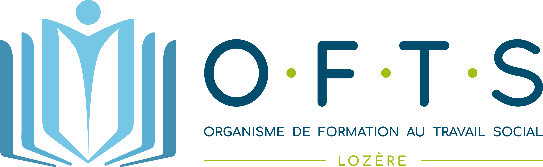 Organisme de Formation au Travail Social de Lozère17 avenue Théophile Roussel 48100 MARVEJOLS - www.ofts-lozere.fr      04.66.32.27.78               contact@ofts-lozere.fr 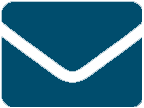 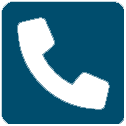 Formation continue n° 91-480000448De mi-janvier à mi- mars 2022Inscription et formulation des vœuxDe mi-mars à début avril 2022 Confirmation des vœux 28 Mars au 01 Avril 2022Examen des dossiers des candidats par l’OFTSDébut Avril 2022Convocation à l’entretien11,12,13,14 et 15/04/2022EntretienMi-mai 2022Publication de la liste des admis et de la liste complémentaireFrais d’inscription et d’examen du dossier40 eurosFrais d’entretien80 eurosVoie directe20 PlacesApprentissage20 PlacesSituation d’emploi20 PlacesVAE20 Places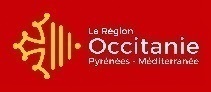 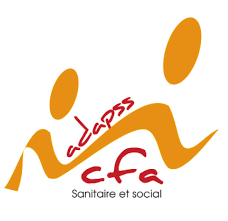 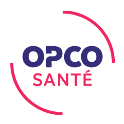 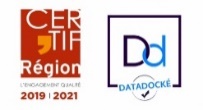 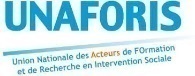 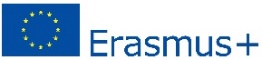 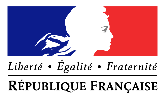 